UMOWA O USŁUDZE ORGANIZACJI PÓŁKOLONII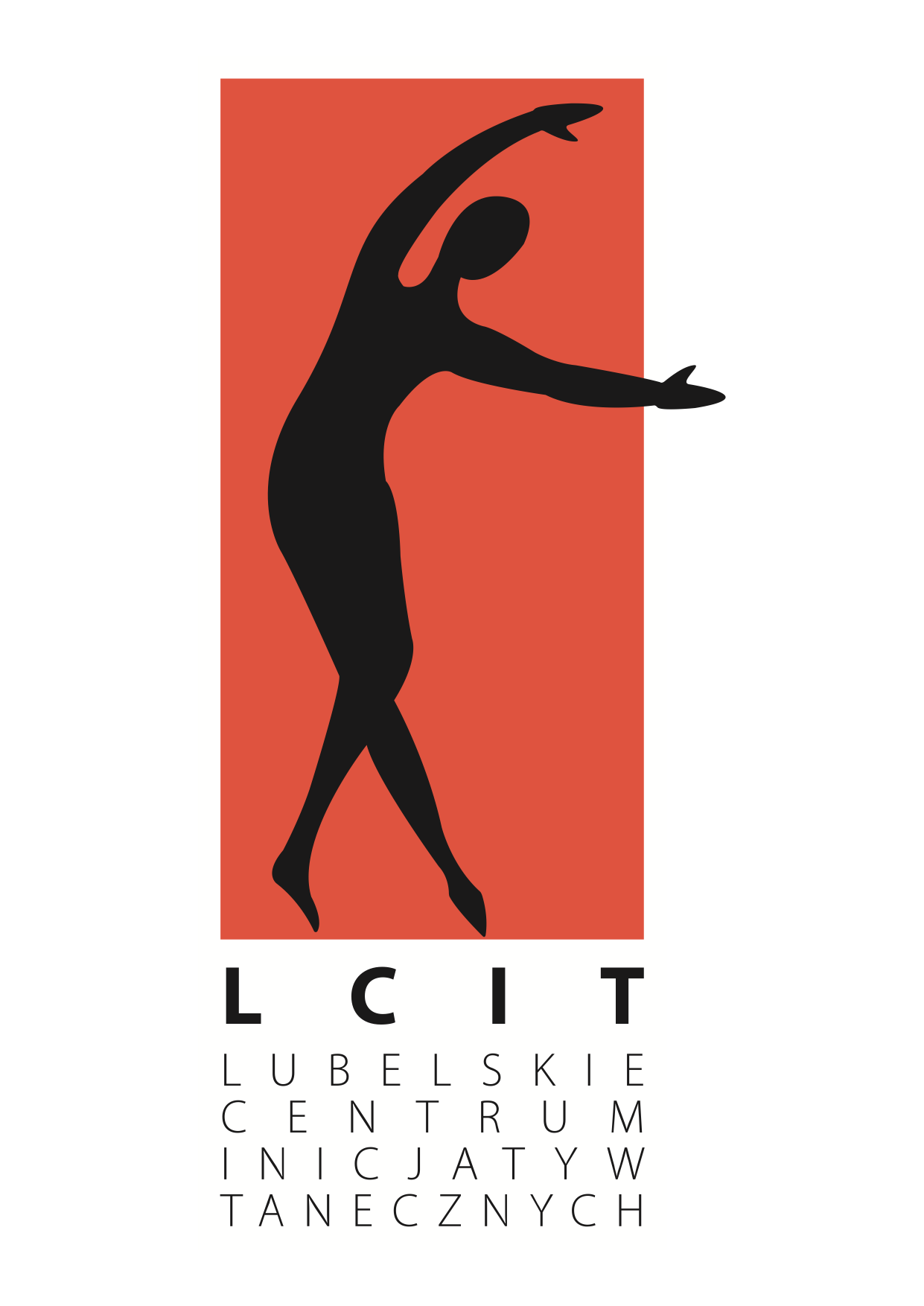 
Umowa zawarta w dn. ………….………..… roku w ……………………..……………..….. 
		      (data) 				(miejscowość)
pomiędzy Marcinem Snuzik reprezentującym Lubelskie Centrum Inicjatyw Tanecznych  BIS
Sp.z o.o. z siedzibą w Lublinie ul. Konrada Bielskiego 3/17, 20-153 Lublin, 
NIP: 946 270 90 51, zwanym w dalszej części umowy Organizatorem a: ………………………………………………………………………………………………………………
………………………………………………………………………………………………………………(Imię i nazwisko opiekuna prawnego, nr pesel, adres zamieszkania, nr telefonu) ………………………………………………………………………………………………………………(Imię i nazwisko dziecka) zwaną/ ym w dalszej części umowy Zamawiającym o następującej treści: § 1 Zasady ogólne1. Umowa określa warunki organizacji Półkolonii dla dzieci w czasie wakacji realizowanych przez Organizatora.
Umowa wprowadza następujące pojęcia: a)  Uczestnik – osoba uczestnicząca w Półkoloniach. b)  Opłata – wynagrodzenie Organizatora za przeprowadzone Półkolonie. c)  Półkolonie – prowadzone przez Organizatora zajęcia podczas wakacji. d)  Strona internetowa – strona Organizatora dostępna pod adresem: www.lcit.lublin.ple)  Umowa – niniejszy dokument. 2. Zamawiający oświadcza, że jest opiekunem prawnym Uczestnika i wyraża zgodę na udział Uczestnika w Półkoloniach, o których mowa w § 1 ust. 3.
3. Półkolonie odbywają się w terminie: od 14 lutego do 18 lutego 2022 r. ( 1 turnus) - zaznaczyć właściwy od 21 lutego do 25 lutego 2022 r. (2 turnus)- zaznaczyć właściwyw: ……………………………………………………………………………………………………………

……………………………………………………………………………………………………………(placówka/instytucja kultury, miasto) 
zgodnie z harmonogramem umieszczonym na stronie internetowej. 4. Warunkiem uruchomienia Półkolonii, o których mowa w § 1 ust. 3 jest zebranie się minimum 8 Uczestników. W przypadku nie zebrania się minimalnej liczby Uczestników i odwołaniu Półkolonii, Organizator o tym fakcie niezwłocznie poinformuje Zamawiającego pocztą elektroniczną lub telefonicznie. W szczególnych przypadkach Organizator może podjąć decyzję o uruchomieniu Półkolonii dla mniejszej grupy osób. 5. W ramach uiszczonej Opłaty Organizator zapewnia wszystkim Uczestnikom niezbędne narzędzia oraz sprzęt do przeprowadzenia Zajęć.
6. Organizator zastrzega sobie prawo do odwołania Półkolonii z przyczyn od niego niezależnych. 
§ 2 Zapisy i opłatyZapisu na Półkolonie należy dokonać za pomocą formularza dostępnego na Stronie internetowej Organizatora lub innych formach (telefonicznie/osobiście) opisanych w materiałach promocyjnych. Zamawiający zobowiązuje się do wniesienia Opłaty w wysokości: 200 zł, 
słownie: dwieście  złOpłata obejmuje:
a) 6 godzinną opiekę dziennie pod nadzorem wychowawców.
b) zajęcia edukacyjno-animacyjne; warsztaty taneczne; zajęcia plastyczne; warsztaty kreatywne; blok gier i zabaw;
c) napoje, przekąski; dyplomy
d) Ubezpieczenie grupowe NNW
e) Wszelkiego rodzaju materiały niezbędne do przeprowadzenia zajęć;Opłaty za Półkolonie przyjmowane są przelewem na konto bankowe Organizatora do 7 dni przed rozpoczęciem turnusu: 
 Numer konta: 25 1050 1953 1000 0090 8135 2248

Lubelskie Centrum Inicjatyw Tanecznych BIS  Sp. Z o.o.
ul. Konrada Bielskiego 3/17, 20-153 Lublin, NIP:946 270 90 51Potwierdzeniem udziału w Półkolonii jest wniesienie całości opłaty do 7 dni przed rozpoczęciem półkolonii.  W przypadku odwołania organizacji Półkolonii całość uiszczonej kwoty zostanie zwrócona na wskazany przez Zamawiającego rachunek bankowy.  Brak uiszczenia Opłaty skutkuje skreśleniem Zamawiającego z listy Uczestników Półkolonii.Zamawiający ma prawo odstąpienia od umowy na 10 dni przed rozpoczęcia półkolonii. Rezygnacja powinna zostać złożona pisemnie na adres: lcit@lcit.lublin.plOrganizator zapewnia opiekę nad dzieckiem w godzinach 9:00-15:00.
§ 3 Organizacja zajęćOrganizator realizuje Półkolonie w miejscach i terminach podanych w punkcie 3 §1.W szczególnych sytuacjach Organizator zastrzega sobie możliwość zmiany programu zajęć. Wcześniej poinformuje o tym fakcie Zamawiającego.Organizator zapewnia wykwalifikowaną kadrę: kierownik wypoczynku, wychowawcy oraz instruktorzy.Organizator zapewnia, że zajęcia realizowane są zgodnie z zasadami BHP. Przed rozpoczęciem zajęć Uczestnicy zostaną zapoznani z obowiązującymi zasadami.§ 4 Odpowiedzialność OrganizatoraOrganizator ponosi odpowiedzialność wyłącznie za szkody Uczestników powstałe z winy Organizatora. Odpowiedzialność ta ograniczona jest do czasu trwania zajęć podczas Półkolonii.Organizator nie ponosi odpowiedzialności za utracone w czasie Półkolonii mienie, dlatego posiadane przez Uczestników wartościowych przedmiotów odbywa się wyłącznie na ich odpowiedzialność. Uczestnik ponosi odpowiedzialność za szkodę wyrządzoną ze swojej winy Organizatorowi, innemu uczestnikowi lub osobie trzeciej. Organizator nie odpowiada za niedogodności zaistniałe w trakcie trwania półkolonii, które powstały wskutek działania przyczyn od niego niezależnych, tj. warunki atmosferyczne, decyzje państwowe, strajki oraz inne siły wyższe, a także wyłącza odpowiedzialność odszkodowawczą z tytułu nieszczęśliwych wypadków czy utraty zdrowia w zakresie przekraczającym kwoty gwarantowane polisą ubezpieczyciela. § 5. Czas trwania umowy1. Umowa zostaje zawarta pomiędzy Organizatorem a Zamawiającym na czas trwania Półkolonii, o których mowa w § 1 ust. 3. § 6. Polityka prywatności1. Zamawiający wyraża zgodę na wykonanie zdjęć oraz filmów podczas zajęć, które mogą być udostępniane publicznie.
2. Jeśli Zamawiający nie wyraża zgody Organizator zwraca się z prośbą o pisemne oświadczenie przesłane przed rozpoczęciem Półkolonii. 3. Dane osobowe Uczestników przetwarzane są z zachowaniem zasad bezpieczeństwa, wymaganych ustawą z dnia 29 sierpnia 1997 r. o ochronie danych osobowych (Dz. U. Nr 133, poz. 883 ze zm.). 4. Dane Uczestników przekazywane będą wyłącznie podmiotom w zakresie niezbędnym do realizacji Półkolonii.
5. Organizator oświadcza, że nie sprzedaje oraz nie udostępnia osobom trzecim danych personalnych i adresowych Uczestników. § 7. Postanowienia końcowe1. Organizator ma prawo do zmiany warunków niniejszej Umowy.
2. Zamawiający ma prawo wniesienia Reklamacji. Reklamacja powinna być złożona za pośrednictwem e-mail na adres lcit@lcit.lublin.pl  Organizator ma obowiązek udzielić odpowiedzi na reklamację w terminie 30 dni od dnia jej otrzymania.
3. W sprawach nieuregulowanych niniejszym Regulaminem stosuje się przepisy ustawy z dnia 29 sierpnia 1997 r. o ochronie danych osobowych (Dz. U. Nr 133, poz. 883 ze zm.) oraz Kodeksu Cywilnego. 4. W przypadku ewentualnego sporu strony podejmą próbę polubownego rozwiązania sporu w innym przypadku sprawa będzie rozpoznawana przez sąd w Lublinie.
5. Umowa została sporządzona w dwóch jednakowych egzemplarzach, po jednym dla każdej ze Stron. ....................................                                                                          	 ………………………………..(podpis Organizatora)                                                              	  	   (podpis Zamawiającego)Wypełniając obowiązek prawny uregulowany zapisami art. 13 rozporządzenia Parlamentu Europejskiego i Rady (UE) 2016/679 z dnia 27 kwietnia 2016 r. w sprawie ochrony osób fizycznych w związku z przetwarzaniem danych osobowych i w sprawie swobodnego przepływu takich danych oraz uchylenia dyrektywy 95/46/WE (ogólne rozporządzenie o ochronie danych) Dz. U. UE . L. 2016.119.1 z dnia 4 maja 2016 r, dalej jako „RODO", informujemy, iż:Administratorem Pani/Pana danych osobowych jest: Lubelskie Centrum Inicjatyw Tanecznych Sp. Z o.o., ul. K. Bielskiego 3/17, 20-153 LublinInspektorem Ochrony Danych Osobowych jest Marcin Snuzik, kontakt: na adres e-mail: msnuzik@lcit.lublin.plPani/Pana dane osobowe przetwarzane będą w celu rekrutacji i realizacji zajęć prowadzonych w ramach działań Lubelskiego Centrum Inicjatyw Tanecznych Pani/Pana dane osobowe przetwarzane będą na podstawie przepisów prawa, zawartych umów lub na podstawie udzielonej zgody. Pani/Pana dane osobowe będą przetwarzane przez okres niezbędny do realizacji celów określonych powyżej, a po tym czasie – przez okres oraz w zakresie wymaganym przez przepisy powszechnie obowiązującego prawa, zgodnie z instrukcją kancelaryjną.Odbiorcami Pani/Pana danych osobowych mogą być wyłącznie podmioty uprawnione do uzyskania danych osobowych na podstawie przepisów prawa.Ma Pani/Pan prawo do:dostępu do swoich danych osobowych oraz możliwość ich sprostowania,usunięcia lub ograniczenia przetwarzania swoich danych,wniesienia sprzeciwu wobec przetwarzania,przenoszenia danych,wniesienia skargi do organu nadzorczego, tj. Prezesa Urzędu Ochrony Danychcofnięcia wyrażonej zgody na przetwarzanie danych.Pani/Pana dane nie mogą być przetwarzane w sposób zautomatyzowany i nie będą profilowane.Podanie przez Panią/Pana danych osobowych jest obligatoryjne w oparciu o przepisy prawa, a w pozostałym zakresie dobrowolne.Oświadczam, że zapoznałem/ am się z RODO………………………………………….Podpis zamawiającego